РЕПУБЛИКА СРБИЈАЈАВНИ ИЗВРШИТЕЉ ВИДОЈЕ СТОЈКОВИЋЗа подручје Вишег суда у Крагујевцу и Привредног суда у КрагујевцуАранђеловацПосл. бр. ИИ 53/17Дана: 14.12.2023.Тел: 034/720-450Mail: vidoje.stojkovic@gmail.comЈавни извршитељ Видоје Стојковић, Именован за подручје Вишег суда у Крагујевцу и Привредног суда у Крагујевцу, у извршном предмету извршног повериоца Фонд за развој Републике Србије, Ниш, ул. Булевар Немањића бр. 14А, КЈС 59027, МБ 07904959, ПИБ 100121213, против извршног дужника Ненад Симић, Топола, ул. 12 Октобра бр. 14, ЈМБГ 2102964721615, а ради извршења, дана ${datum|akt,270) године, a на основу члана 493. став. 1 тачка 3. Закона о извршењу и обезбеђењу доноси следећи: З А К Љ У Ч А КО ПРВОЈ ПРОДАЈИ НЕПОКРЕТНОСТИПРОДАЈЕ СЕ непокретност и то: Кп. бр. 1446 упуне површине од 505м2, по начину коришћења земљиште под зградом и другим објектом у површини од 60м2 и земљиште уз зграду и други објекат у површини од 445м2, са правом коришћења 1/1 у користи извршног дужника Ненада Симића иОбјекат број 1 по начину коришћења породична тамбена зграда, са површином од 60м2, спратности П+0, изграђена на кп. бр. 1446, те које непокретности се налазе у Тополи, ул. 12. Октобра бр. 14, са правом својине и делом поседа од 1/1 у корист извршног дужника Симић Ненада,те све уписано у ЛН бр. 161 КО Топола (Варошица), општина Топола, на укупан износ од 5.272.546,50 динара.Укупна вредност, непокретности наведених у првој тачки овог Закључка, утврђена је на основу закључка о утврђивању вредности непокретности овог јавног извршитеља посл. бр. ИИ 53/17 од 13.12.2023. године на износ од 5.272.546,50 динара.На првом јавном надметању почетна цена износи 70% од процењене тржишне вредности. Купац коме се додели непокретност, дужан је да положи продајну цену, у року који не може бити дужи од 15 дана од дана доношења закључка о додељивању непокретности.Продаја ће се обавити усменим јавним надметањем дана 11.01.2024 године, у канцеларији јавног извршитеља, Књаза Милоша бр. 86/29 у Аранђеловцу, са почетком у 11:00 часова.Заинтересованим лицима за куповину непокретности дозволиће се да у прикладно време разгледају предметне непокретности уз претходну најаву јавном извршитељу на телефон: 034/720-450.Заинтересовани купци су обавезни да пре одржавања јавог надметања, положе на име јемства, износ од једне десетине (1/10) од утврђене вредности непокретности, на депозитни рачун јавног извршитеља број 155-32543-60, који се води код Halkbank akcionarsko društvo Beograd, са напоменом „ јемство за учествовање на јавном надметању у предмету, пословни број ИИ 53/17“.Заинтересовани купци су дужни да на јавној продаји доставе доказ о положеном јемству, а лица која претходно нису положила јемство не могу да учествују на јавном надметању.Понудицима чија понуда није пуноважна или која није прихваћена, јемство се враћа одмах по закључењу јавног надметања. Другом и трећем по реду понудиоцу враћа се јемство кад најповољнији понудилац плати понуђену цену у року, а трећем по реду понудиоцу и кад други по реду понудилац плати понуђену цену у року. Из јемства понудиоца који није платио понуђену цену намирују се трошкови јавног надметања и разлика између цене коју је он понудио и плаћене цене. Ако прва три понудиоца не плате понуђену цену у року из њиховог јемства намирују се трошкови другог јавног надметања и разлика у цени постигнутој првој и другом јавном надметању. Исто важи иако је ималац права прече куповине изјавио да купује непокретност под истим условима као најповољнији понудилац.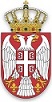 ПОУКА О ПРАВНОМ ЛЕКУ:Против овог закључка није дозвољен приговор.Јавни извршитељ___________________Стојковић Видоје